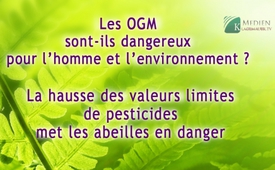 Les OGM sont-ils dangereux pour l’homme et l’environnement ? La hausse des valeurs limites de pesticides met les abeilles en danger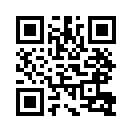 Dans son rapport final sur les risques du génie génétique, le programme national de recherche 59 du fonds national de la Suisse constate que « la méfiance des grands groupes de population à l’égard du génie génétique vert est contradictoire au fait que jusqu’à présent aucun des effets négatifs qu’on craignait sur l’environnement et la santé n’ont pu être prouvés scientifiquement. »Dans son rapport final sur les risques du génie génétique, le programme national de recherche 59 du fonds national de la Suisse constate que « la méfiance des grands groupes de population à l’égard du génie génétique vert est contradictoire au fait que jusqu’à présent aucun des effets négatifs qu’on craignait sur l’environnement et la santé n’ont pu être prouvés scientifiquement. »

Voici une contre voix parmi beaucoup d’autres à ce sujet : « Le film documentaire Raising Resistance de B. Borgfeld parle de la culture de soja OGM et montre que les herbicides toxiques qui sont répandus sur des champs de soja OGM tuent non seulement les mauvaises herbes mais aussi en partie les plantes utiles des champs voisins. Un contact avec ces produits chimiques toxiques (par les plantes, la terre ou l’eau) peut provoquer de grands dégâts de santé à l’homme et même mener à la cécité. Au Paraguay de nombreux petits agriculteurs souffrent tellement de ces effets secondaires qu’ils sont obligés d’abandonner leur exploitation et de déménager en ville.

Face à ce fait il est incompréhensible et inquiétant que la firme Syngenta demande à l’EPA, qui est l’autorité américaine compétente en matière d’environnement, que les valeurs limites de divers insecticides, fongicides et herbicides soient fortement haussées. Cela veut dire que ces substances pourraient être encore plus utilisées. Actuellement déjà les insecticides du groupe des néonicotinoïdes sont considérés comme coresponsables de la diminution dramatique des abeilles et d’autres insectes importants pour la pollinisation.
 
Au cours des dix dernières années plus de la moitié des abeilles ont disparu aux Etats-Unis. Depuis janvier 2016 l’utilisation de néonicotinoïdes doit être progressivement diminuée dans les réserves naturelles des Etats-Unis, tandis que les niveaux limites vont être haussés dans l’agriculture. Sans le renoncement radical à l’utilisation de substances extrêmement toxiques, l’abeille est en danger extrême et sa disparition sera un immense problème humanitaire.de ms./ hpt.Sources:www.nfp59.ch/d_resultate.cfm
www.artechock.de/film/text/kritik/r/raresi.htm
Artikel 2
www.gpo.gov/fdsys/pkg/FR-2014-09-05/pdf/2014-21101.pdf
www.eenews.net/stories/1060005321
www.srf.ch/news/regional/basel-baselland/eu-behoerde-kritisiert-syngenta-insektizid-gefaehrlich-fuer-bienenCela pourrait aussi vous intéresser:#GenieGenetique - Danger du génie génétique - www.kla.tv/GenieGenetique

#MortDesAbeilles - des abeilles - www.kla.tv/MortDesAbeillesKla.TV – Des nouvelles alternatives... libres – indépendantes – non censurées...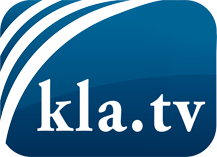 ce que les médias ne devraient pas dissimuler...peu entendu, du peuple pour le peuple...des informations régulières sur www.kla.tv/frÇa vaut la peine de rester avec nous! Vous pouvez vous abonner gratuitement à notre newsletter: www.kla.tv/abo-frAvis de sécurité:Les contre voix sont malheureusement de plus en plus censurées et réprimées. Tant que nous ne nous orientons pas en fonction des intérêts et des idéologies de la système presse, nous devons toujours nous attendre à ce que des prétextes soient recherchés pour bloquer ou supprimer Kla.TV.Alors mettez-vous dès aujourd’hui en réseau en dehors d’internet!
Cliquez ici: www.kla.tv/vernetzung&lang=frLicence:    Licence Creative Commons avec attribution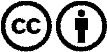 Il est permis de diffuser et d’utiliser notre matériel avec l’attribution! Toutefois, le matériel ne peut pas être utilisé hors contexte.
Cependant pour les institutions financées avec la redevance audio-visuelle, ceci n’est autorisé qu’avec notre accord. Des infractions peuvent entraîner des poursuites.